Universitatea de Medicină şi Farmacie „Carol Davila”, Bucureşti, cu sediul în Bucureşti, str. Dionisie Lupu nr. 37, Sector 2, CIF 4192910, telefon/fax 0213 180 724, email: rectorat@umfcd.ro, reprezentată legal prin Rector – Prof. Univ. Dr. Viorel Jinga, prin intermediul Direcției RUNOS din cadrul universității prelucrează datele dumneavoastră cu caracter personal, prin mijloace automatizate/manuale, cu scopul de a respecta prevederile legale conform Legii 1/2011 – Legea Educației Naționale, Legii 53/2003 – Codul muncii, Legii 153/2017 – salarizarea personalului platit din fonduri publice, Legii 290/2004 – privind cazierul judiciar, Legii 286/2011 – regulamentul privind ocuparea posturilor vacante din sectorul bugetar, Legii 263/2010 – privind sistemul unitar de pensii publice, HG 250/1992 – privind concediile de odihnă și alte concedii, OUG 96/2003 – Legea protecției maternității, OUG 158/2005 – privind concediile și indemnizațiile de asigurări sociale de sănătate, HG nr. 457/2011 privind aprobarea Metodologiei – cadru de concurs pentru ocuparea posturilor didactice şi de cercetare vacante din învăţământul superior, Ordinul MENCS nr. 6129/20.12.2016 privind aprobarea standardelor minimale necesare și obligatorii pentru conferirea titlurilor didactice din învățământul superior, a gradelor profesionale de cercetare-dezvoltare.Persoanele vizate pot contacta responsabilul cu protecţia datelor cu privire la toate chestiunile legate de prelucrarea datelor lor şi la exercitarea drepturilor lor în temeiul  art. 38,  alin. (4) din Regulamentul (UE) nr. 679/2016. Resposabilul cu Protecția Datelor cu Caracter Personal al Universității de Medicină și Farmacie „Carol Davila” este domnul Iulian NĂSTASĂ și poate fi contactat la adresa de e-mail: iulian.nastasa@umfcd.ro.Sunteţi obligat să furnizai datele dumneavoastră personale, acestea fiind necesare în scopul procesării datelor din dosarul de candidat pentru posturile vacante și derulării raporturilor juridice între dumneavoastră și universitate. În cazul refuzului sau al nefurnizării acestor date în mod corect și complet, universitatea ar putea fi pusă în situația nerespectării reglementărilor legale specifice din domeniul educațional.Informaţiile înregistrate sunt destinate utilizării de către operator şi sunt comunicate numai următorilor destinatari: persoana vizată (dumneavoastră), în anumite cazuri celorlalte direcții din cadrul universității (ex. Direcția Financiar-Contabilă) și altor instituții guvernamentale (ex. Ministerul Educației Naționale, ANAF, CNAS, etc.).Perioada de stocare și prelucrare a datelor cu caracter personal de către Universitatea de Medicină şi Farmacie „Carol Davila”, Bucureşti este precizată în formularul de consimțământ de pe verso. La sfârșitul perioadei de stocare și prelucrare a datelor conform scopurilor precizate în consimțământ, datele dumneavoastră vor fi șterse din procesele curente și vor fi arhivate conform legislației naționale.Conform Regulamentului (UE) nr. 679/2016, beneficiaţi de dreptul de acces, de intervenţie asupra datelor cu titlu gratuit, de dreptul de a nu fi supus unei decizii individuale  automatizate, inclusiv crearea de profiluri.  Totodată, aveţi dreptul să vă opuneţi prelucrării datelor personale care vă privesc, să vă retrageți consimțământul şi să solicitaţi ştergerea datelor fără a contraveni obligațiilor legale ce revin universității. Pentru exercitarea acestor drepturi, vă puteţi adresa cu o cerere scrisă, datată şi semnată la Direcția RUNOS din Str. Dionisie Lupu nr. 37. De asemenea, vă este recunoscut dreptul de a vă adresa Autorității Naționale de Supraveghere a Prelucrării Datelor cu Caracter Personal și justiţiei.	 Prelucrarea datelor cu caracter personal completate în formulare de înscriere și a documentelor personale depuse la dosarul de înscriere la sediul Direcției RUNOS, se face în baza legilor menționate mai sus și a consimțământului dumneavoastră pentru acele categorii de date personale care nu sunt acoperite de lege,  astfel:Datele din tabelul prezentat, sunt date obligatorii pentru îndeplinirea obligațiilor legale între universitate și dumneavoastră. În cazul refuzului de a ne oferi consimțământul, nu putem încheia raporturi juridice conform legislației în domeniul educației și derularea contractelor de angajat cu dumneavoastră.Datele marcate cu  (*) nu sunt obligatorii și nu condiționează încheierea raporturilor juridice cu dumneavoastră, dar sunt utile pentru a facilita o comunicare rapidă cu dumneavoastră. Refuzul acordării acestor date, va implica deplasarea dumneavoastră pentru rezolvarea diverselor neclarități.Datele cu caracter personal din CV-ul postat online vor fi blurate/șterse pentru protejarea identității dumneavoastră.Subsemnatul _______________________, declar că am luat la cunoștință drepturile conform legislației privind prelucrarea datelor cu caracter personal și îmi ofer consimțământul pentru utilizarea acestora în scopurile menționate anterior. . 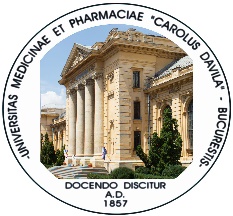 NOTĂ DE INFORMARE în temeiul prevederilorart. 13 din Regulamentul (UE) nr.  679/2016. NOTĂ DE INFORMARE în temeiul prevederilorart. 13 din Regulamentul (UE) nr.  679/2016. NOTĂ DE INFORMARE în temeiul prevederilorart. 13 din Regulamentul (UE) nr.  679/2016CONSIMȚĂMÂNT în temeiulart. 7 din Regulamentul (UE) nr.  679/2016CONSIMȚĂMÂNT în temeiulart. 7 din Regulamentul (UE) nr.  679/2016CONSIMȚĂMÂNT în temeiulart. 7 din Regulamentul (UE) nr.  679/2016Activități de prelucrarePerioada de stocare și prelucrare estimatăTipul de date personale / documente personaleConsimțământ (se marchează cu X )Consimțământ (se marchează cu X )Procesarea dosarelor candidaților pentru ocuparea posturilor vacante / angajare personal / întocmire contracte de cercetare / elaborare deciziiPână la încheierea perioadei de concurs / angajare personal / arhivare conform legislației naționaleNume, prenume, CNP, Seria si nr. CI, adresa de domicliu, cazier, adeverință medicala, CV complet, copii acte studii, copii documente personale (certificat naștere/căsătorie), adeverință vechime.          DANUProcesarea dosarelor candidaților pentru ocuparea posturilor vacante / angajare personal / întocmire contracte de cercetare / elaborare deciziiPână la încheierea perioadei de concurs / angajare personal / arhivare conform legislației naționaleAdresă de e-mail*DA     NUProcesarea dosarelor candidaților pentru ocuparea posturilor vacante / angajare personal / întocmire contracte de cercetare / elaborare deciziiPână la încheierea perioadei de concurs / angajare personal / arhivare conform legislației naționaleNumăr de telefon*DA     NUPublicarea  rezultatelor Până la încheierea perioadei de concurs / angajare personal / arhivare conform legislației naționaleNume și prenumeDA     NUPublicarea CV onlinePână la încheierea perioadei de concurs / angajare personal / arhivare conform legislației naționaleToate datele din CV (cu excepția datelor personale)DA     NUPlata salariilor / Plata cu ora / emitere OP-uri / adeverințePână la încheierea perioadei contractuale / arhivare conform legislației naționaleNume, prenume, CNP, adresa de domiciliu, Cod IBAN          DANU